FICHE INSCRIPTION 2023-2024 – à imprimer ou à renvoyer par mail - document signé NOM : Prénom : ADRESSE : DATE DE NAISSANCE :    /  / N° tel :  E-mail :          Si élève mineur :____________________________________________________________________________________________________________________________________________________________________INSTRUMENT ou EVEIL : FORMATION MUSICALE : PRATIQUE COLLECTIVE : NIVEAU : NIVEAU :  Orchestre Arène Seniors Orchestre Arène Juniors Ensemble Instrumental (si disponible)____________________________________________________________________________________________________________________________________________________________________REGLEMENT : €	 Commentaires : Type de règlement : Chèque n° : Chèque n° : Chèque n° : Chèque n° : Paiement en plusieurs fois : Précisez en combien de fois : Date encaissement : Date encaissement : Date encaissement : Date encaissement : Chèque caution n° : ____________________________________________________________________________________________________________________________________________________________________	Moi, responsable légal de l’élève ou élève lui-même, autorise l'association MUSIQUE MUNICIPALE 	L‘ARENE de Virieu le Grand à utiliser les photos et vidéos de notre enfant ou de 	moi-même, dans le but de diffuser de l'information liée à l'association (journaux, sites web, etc).	Reconnait avoir pris connaissance du règlement intérieur de l’école de musique.	Reconnait avoir pris connaissance du règlement intérieur des pratiques collectives.Je soussigné : 	Signature : ECOLE DE MUSIQUE167 Route de Lyon01510 Virieu le Grand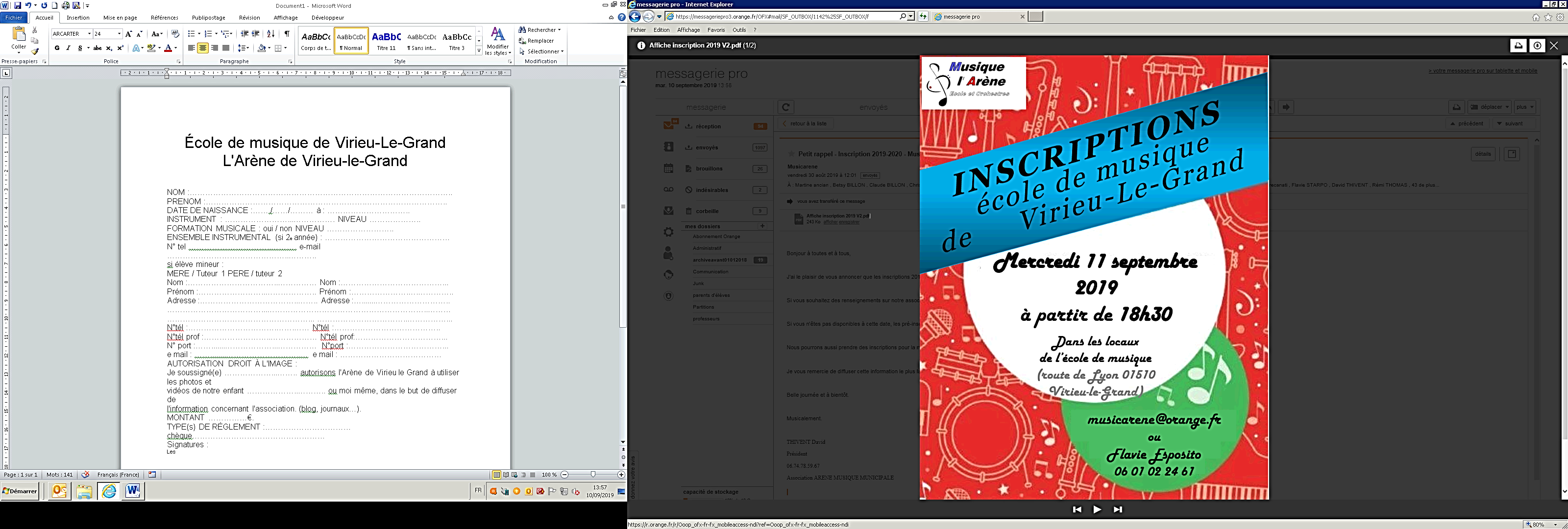 Mail : musicarene@orange.frTel : 09 12 14 15 16Web : http://arene-virieu-le-grand.e-monsite.com/Facebook : https://www.facebook.com/harmonie.lareneResponsable 1 – Contact principalResponsable 2Nom : Nom : Prénom : Prénom : Adresse : Adresse : N° tél : N° tél : E-mail : E-mail : N° tél professionnel : N° tél professionnel : 